GANIYUGANIYU.367397@2freemail.com  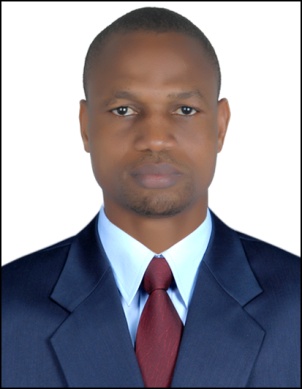 Date of Birth  :  24th December 1982Marital  Status  : MarriedNationality : NigeriaVisa Status : Residence-Employment (Transferable )Career ProfileAn Industrial Chemist with practical experience in the consumable oil industry. Strong background in process plant operation /Engineering Technology ,maintenance planning, Facility equipment and reliability managements systems . Good knowledge on implementation of Health and safety management systems in line with safe work practices and industry best practices .  Excellent Communication, Leadership and motivating team members and work groups towards achieving set targets in work environments. Highly proficient in the use of Microsoft office applications .  Attributes Dedicated , hard working ,organized team player with positive attitudes .Details oriented with the ability to maintain a high standard of work .Strong communication and interpretation skills .Can easily learn new techniques and methods .Can perform the task given , even under pressure .Fluent in English Educational Qualification  Diploma Hotel and Catering Management Institute                                                    2011Ibadan, Nigeria National Institute of Information Technology,                                                                2010Certificate in Computer Appreciation	Onitsha, Anambra  State , Nigeria .Olabisi Onabanjo University, Ago Iwoye, Nigeria                                                           2003-2008Bachelor of Science Industrial Chemistry          Senior School Certificate Examination, Nigeria                                                                   1997Employment History   EMIRATES Transport ,Abu Dhabi, U.A.E.                                                                          2014 Till DateThe Avenue Suites, V. I. Lagos, Nigeria                                                                             2013-2014Greet and welcome guests Allocates assignment to the receptionists Attend and solve emergency complaints in front officePrepare and deliver comprehensive departmental reportKeep an updated bits record sheet of the clients for the company Slab mark Nigeria Limited Ibadan ,Nigeria                                                                      2010-2012Refinery attendant Monitoring of the degumming and bleaching stage using the monitor system Repair and depressurizing of pipes carrying the degummed and bleached oilParticipated in the schedule preventive maintenance (PM) activities ,plant shut down And isolation for maintenance .Slab mark Nigeria Limited ,Ibadan ,Nigeria  Laboratory Attendant                                                                                                        2012-2013Participated in preparation of reagent and setting up of apparatus for laboratory useParticipated in determination of percentage impurities in raw materials (palm kernel )         and Refined oilParticipated in determination of percentage free fatty acid in refined oilParticipated in determination of hexane content in the extracted oil from solvent extraction Personal SkillsStrong sense of responsibility and self motivatedGood leadership skillsProblem solving Working with plans Have an outgoing personalityReferees Available upon requestDeclaration I hereby declare that the above information are true to the best of my knowledge .Best regards GANIYU 